https://www.sciencedirect.com/science/article/abs/pii/S0957582024001009?via%3Dihub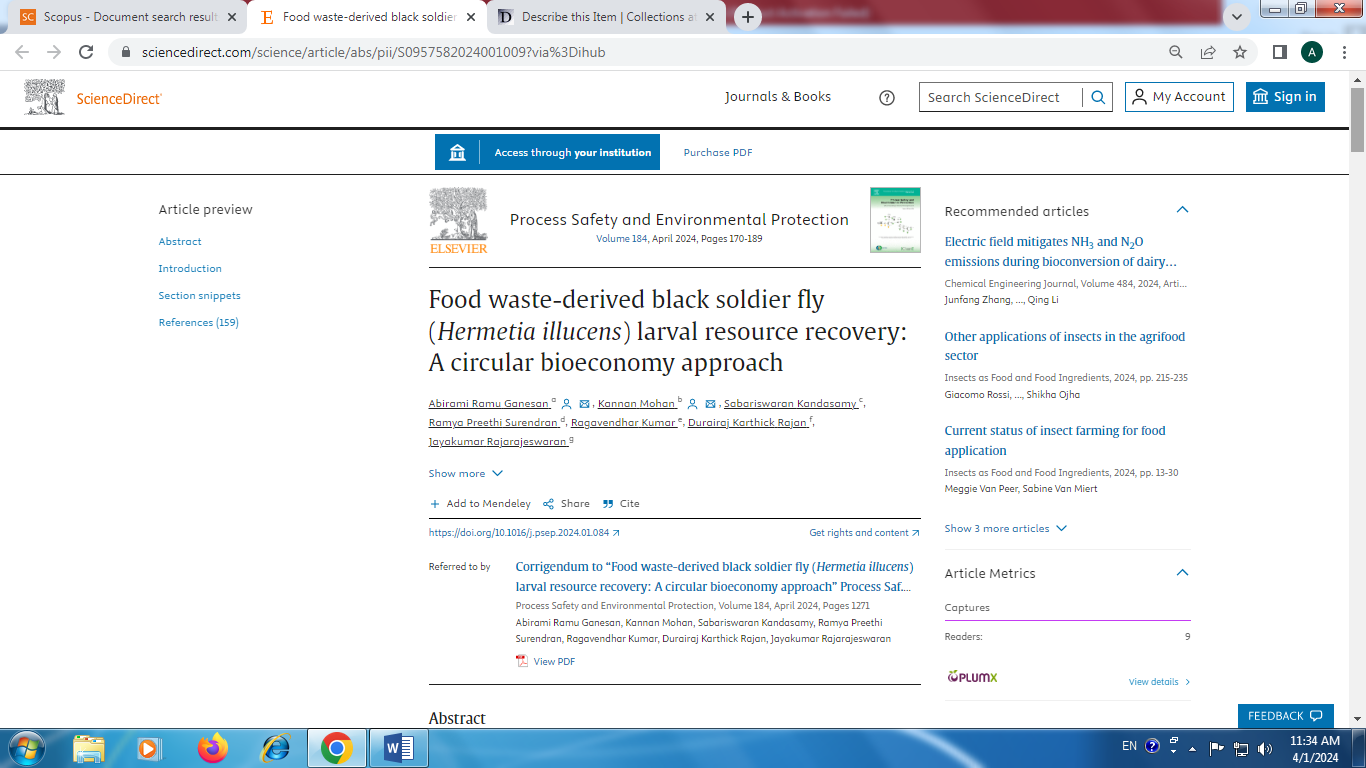 